Un chemin de briques et de sang au Familistère- Service éducatif du Familistère de Guise++++++++++++++++++++++++++++++++++++++++++++++++++++++++++++++++++++++++++++++++++++++++++++++++++++++++++++++++++++++++++++++++++++++++++++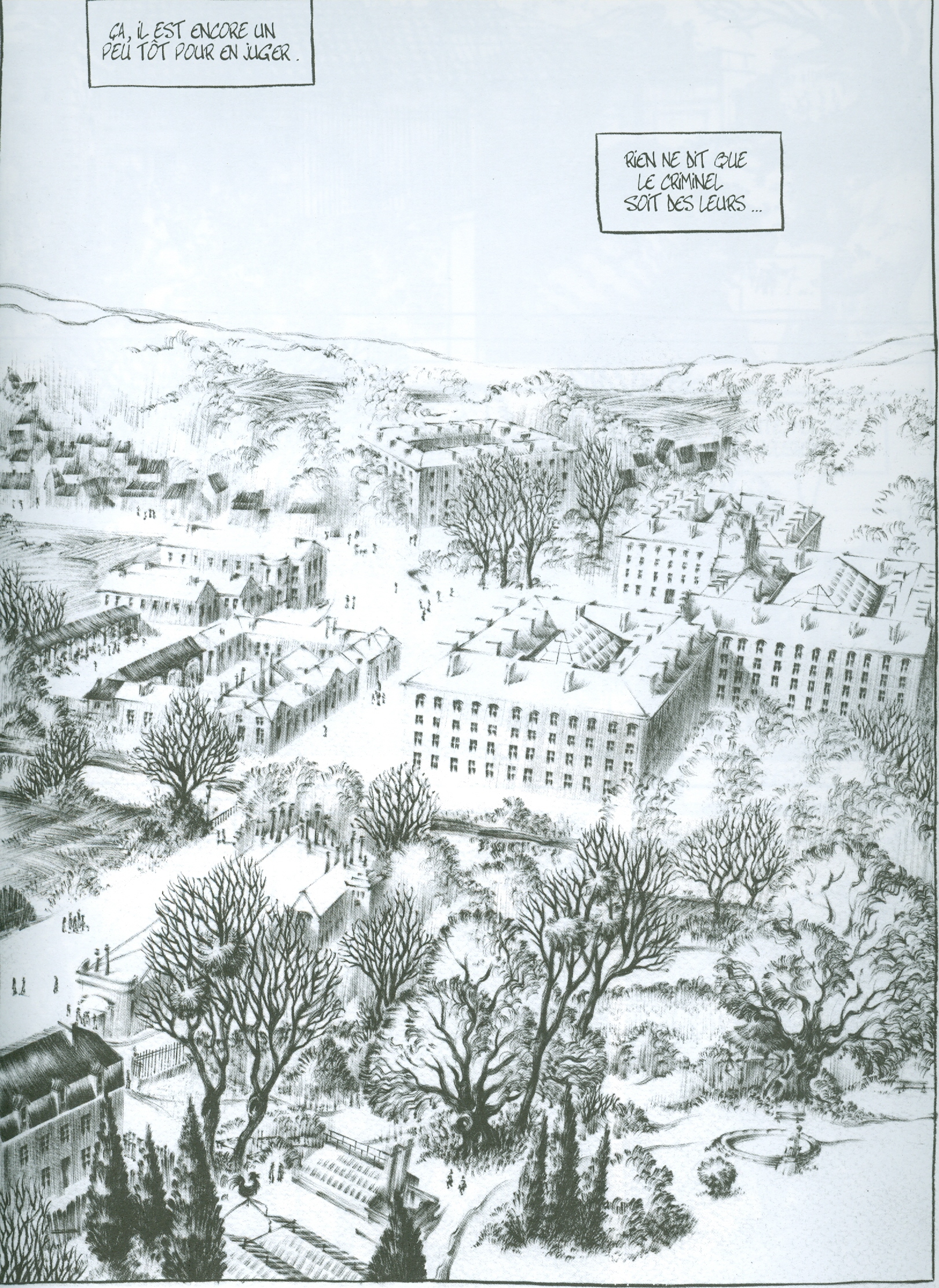 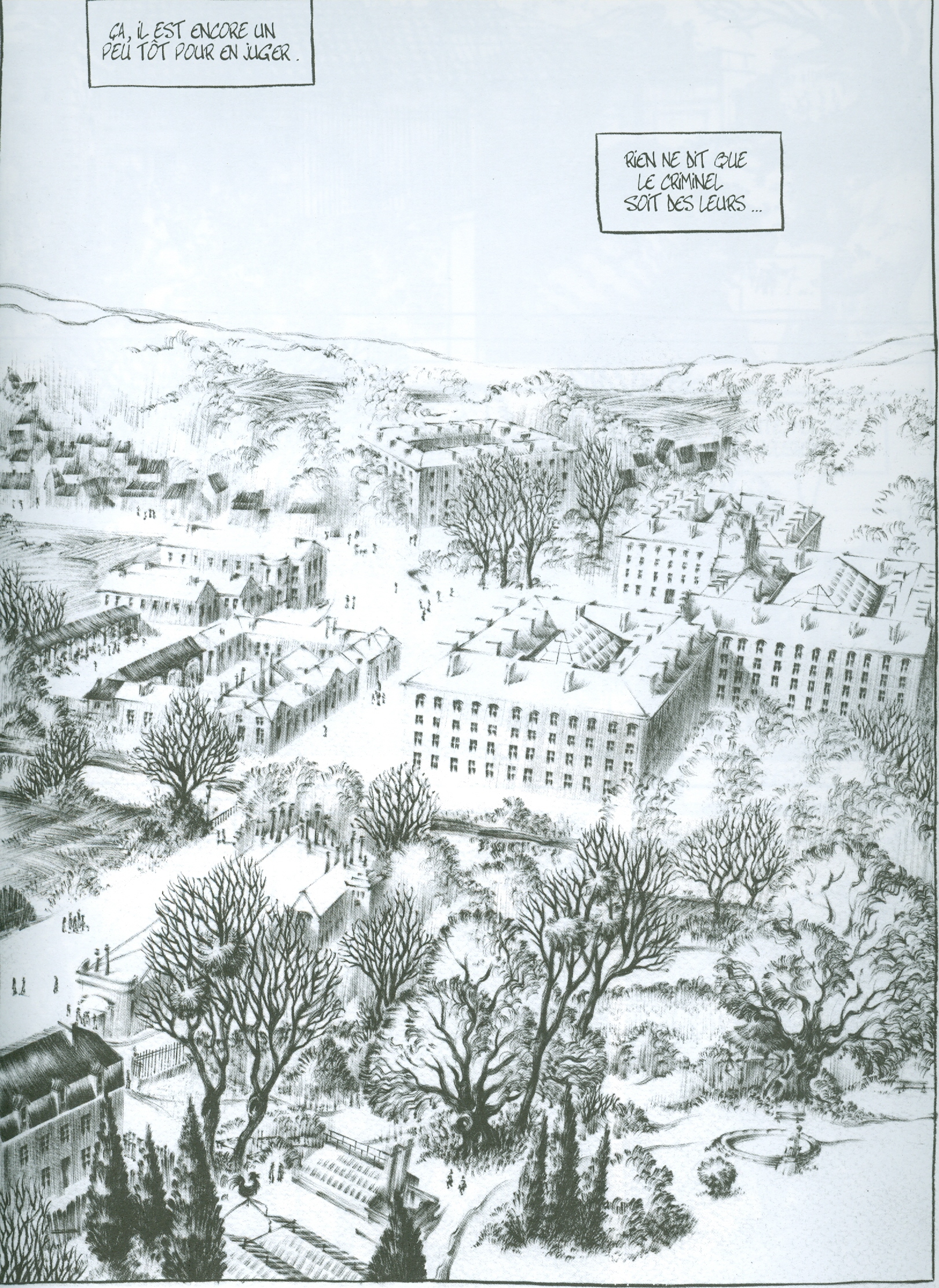 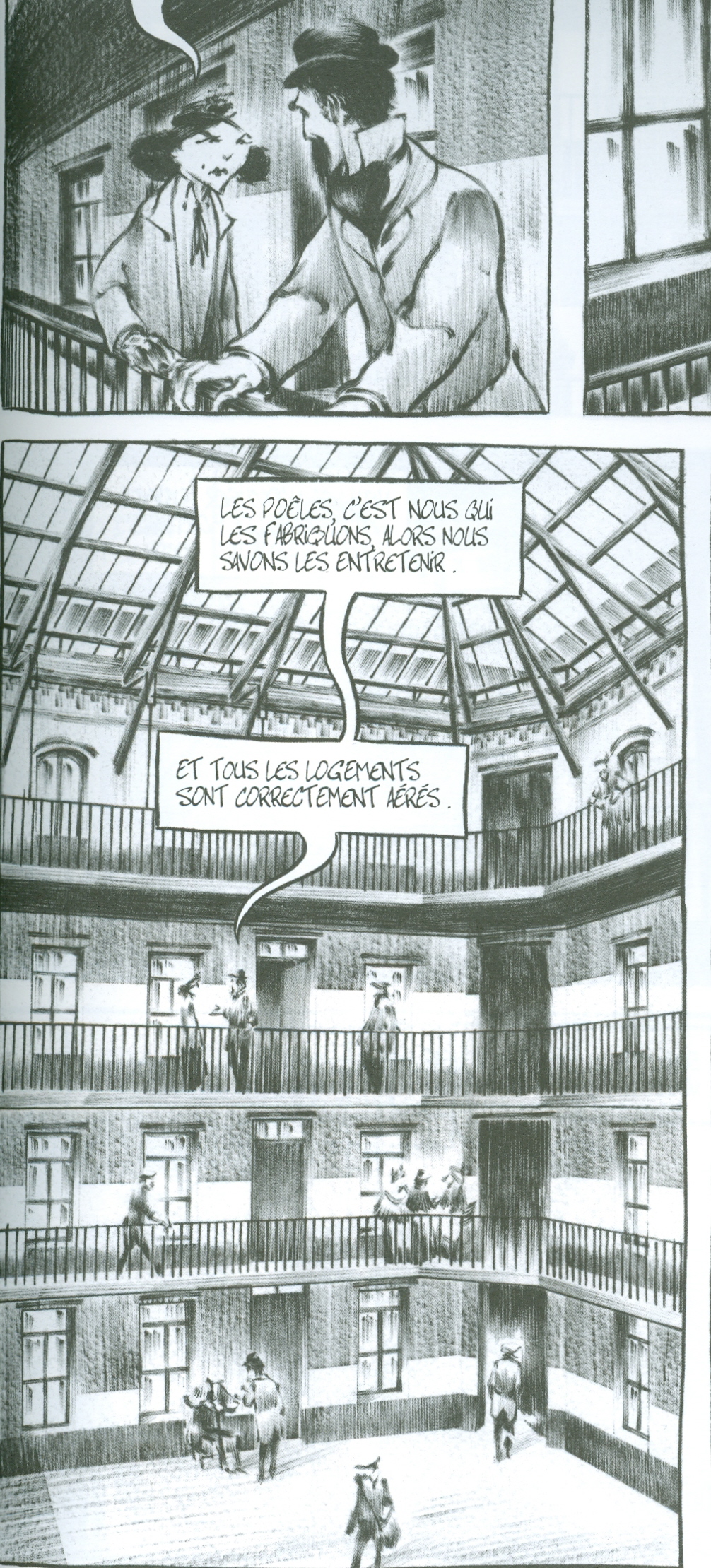 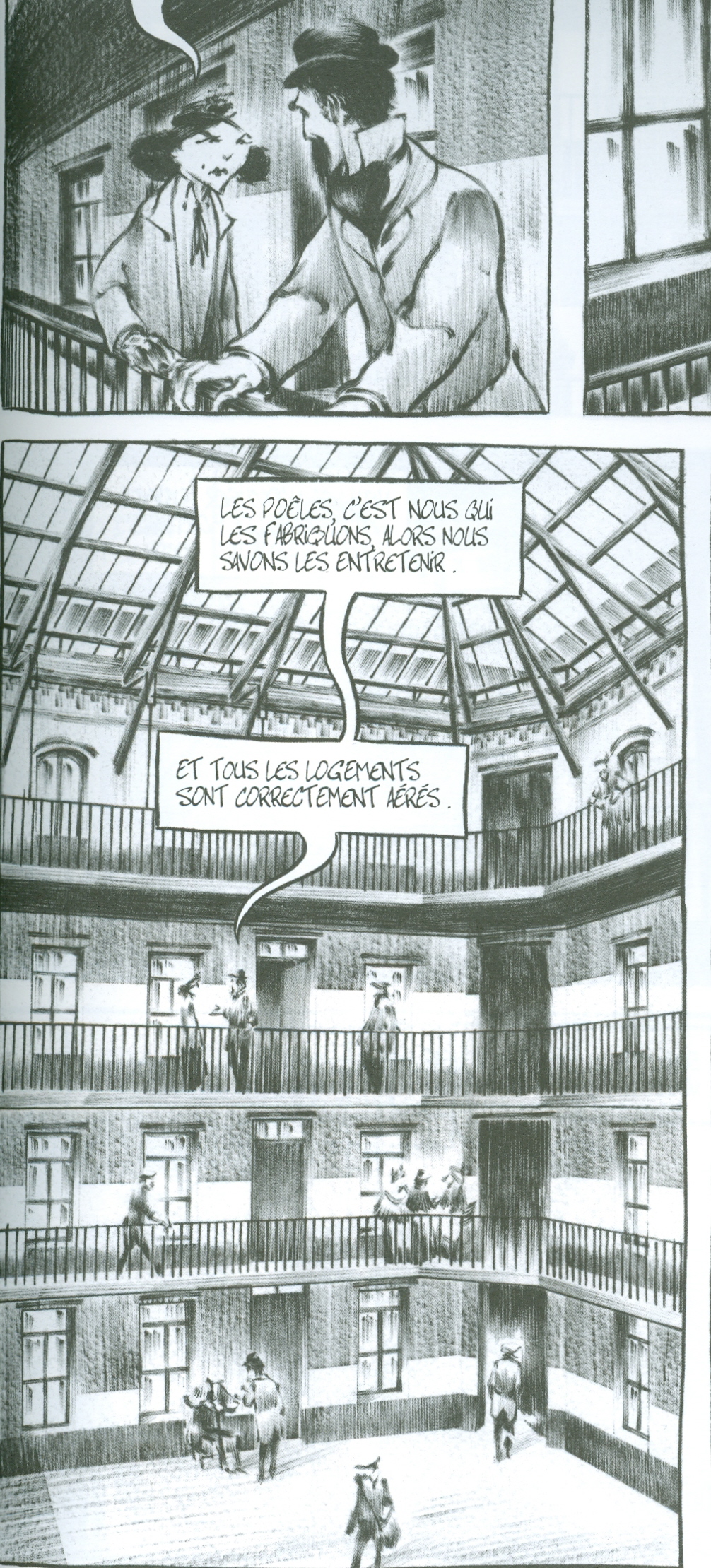 